АДМИНИСТРАЦИЯ МУНИЦИПАЛЬНОГО ОБРАЗОВАНИЯ ШУРЫШКАРСКИЙ РАЙОН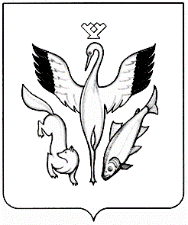 РАСПОРЯЖЕНИЕ28 февраля 2018 года                                                                            № 111-рас. Мужи О проведении Фестиваля творчествалиц	с ограниченными возможностями здоровья «Птица счастья»	В целях содействия в реализации развития творческих способностей людей с ограниченными возможностямиздоровья и создания условий для социокультурной реабилитации инвалидовПровести с 05апреля по 07апреля 2018 года на территории муниципального образования Шурышкарский район Фестиваль творчествалиц с ограниченными возможностями здоровья «Птица счастья».Утвердить Положение о проведении Фестиваля творчества лиц с ограниченными возможностями здоровья «Птица счастья» согласно Приложению №1  к настоящему распоряжению.Назначить ответственным лицом за проведение Фестиваля творчества лиц с ограниченными возможностями здоровья «Птица счастья» начальника Департамента социальной защиты населения Заваруеву М.Л.Утвердить Оргкомитет Фестиваля «Птица счастья» (Приложение № 2).Управлению культуры и молодежной политики Администрации муниципального образования Шурышкарский район (Ивановой Н.В.) обеспечить проведение культурно-развлекательной программы для участников Фестиваль творчества лиц с ограниченными возможностями здоровья «Птица счастья».Опубликовать Положение о Фестивалелиц с ограниченными возможностями здоровья «Птица счастья» на официальном сайте Администрации муниципального образования Шурышкарский район.Контроль за исполнением настоящего приказа возложить на заместителя главы администрации Балину И.В.Главамуниципального образования                          А.В. ГоловинПриложение №1УТВЕРЖДЕНОраспоряжением Администрации МО Шурышкарский районот   января 2018 г. №ПОЛОЖЕНИЕо проведении Фестиваля творчества лиц с ограниченными возможностями здоровья«Птица счастья»1. Общие положения1.1. Настоящее положение определяет порядок подготовки, проведения и подведения итогов фестиваля творчества лиц с ограниченными возможностями здоровья «Птица счастья» (далее – Фестиваль).2. Цель и задачи Фестиваля2.1. Целью проведения Фестиваля является выявление талантливых лиц с проблемами здоровья, содействие развитию их творческих способностей, активизация деятельности государственных, муниципальных и общественных организаций, оказывающих помощь инвалидам.2.2. Задачи Фестиваля:1) стимулирование развития творчества лиц с ограниченными возможностями как средства их реабилитации и социальной адаптации;2) вовлечение широкого круга лиц с проблемами здоровья в культурную жизнь общества;3) создание предпосылок и улучшение условий для самореализации инвалидов и людей с ограниченными возможностями здоровья, перспектив их личностного роста и интеграции в общее культурно-творческое пространство;4) развитие и популяризация в обществе концепции безбарьерной среды и равных возможностей;5) активизация деятельности организаций, оказывающих помощь инвалидам.3. Организаторы Фестиваля1)  Администрация муниципального образования Шурышкарский район.2) Департамент социальной защиты населения Администрации муниципального образования Шурышкарский район.3) Управление культуры и молодежной политики Администрации муниципального образования Шурышкарский район.4. Сроки проведения Фестиваля4.1. Дата проведения Фестиваля – с 05 апреля по 07 апреля 2018 года.4.2. Место проведения Фестиваля – с. Мужи5. Порядок организации и проведения Фестиваля5.1. Фестиваль проводится по следующим номинациям:1) песенное творчество (ансамбли и индивидуальные исполнители)Участники Фестиваля представляют одну песню общей продолжительностью не более 5 минут.2) инструментальное творчествоУчастники Фестиваля представляют одно произведение общей продолжительностью не более 5 минут.3) хореографияУчастники Фестиваля представляют одну хореографическую композицию общей продолжительностью не более 5 минут.4) литературное творчество (проза, поэзия)Участники Фестиваля представляют одно произведение на выбор из перечисленных жанров общей продолжительностью не более 5 минут.5) декоративно-прикладное творчествоУчастники Фестиваля представляют от 3-х до 5 выставочных работ.6) изобразительное творчествоУчастники Фестиваля представляют от 3-х до 5 выставочных работ.6) мастер – классУчастники Фестиваля представляют один мастер-класс. 5.2. Возраст участников Фестиваля – не ограничен.5.3. Техническое оснащение.Участники Фестиваля могут использовать живое музыкальное сопровождение или фонограммы, предоставленные на USB-флеш-накопителе.5.4. В адрес организатора Фестиваля необходимо прислать анкету – творческую заявку (приложение №1).Заявки на участие высылаются до 15 марта 2018 года по адресу: Департамент социальной защиты населения Администрации муниципального образования Шурышкарский район, тел. 21-541.6. Оргкомитет фестиваля6.1. Состав оргкомитета утверждает: программу Фестиваля, состав жюри.6.2. Присуждение премий и дипломов определяется Оргкомитетом Фестиваля.7. Награждение участников Фестиваля6.1. Все участники Фестиваля награждаются дипломами участников Фестиваля и памятными подарками.6.2. Общественные организации и учреждения имеют право учреждать собственные специальные призы и по согласованию с организаторами награждать участников Фестиваля.Приложение №1К положению о проведение Фестиваля творчества лиц с ограниченными возможностями здоровья «Птица счастья»Анкета – творческая заявкаучастника Фестиваля творчества лиц с ограниченными возможностями здоровья «Птица счастья»Фамилия, имя, отчество_____________________________________Дата рождения____________________________________________Домашний адрес__________________________________________Контактная информация____________________________________Место учебы, работы_______________________________________В каких номинациях выступает участник (название номера, работы)_____________________________________________________________________________________________________________________________________________________________________________Сведения о художественном руководителе      _________________________________________________________________________________________________________________________С Положением ознакомлен(а), подтверждаю свое согласие на размещение конкурсной работы в сети Интернет и обработку персональных данных, используемых для публикации материалов об участниках фестиваля:_____________________                              _______________________(подпись участника)                                                            (расшифровка подписи Ф.И.О.)Приложение № 2УТВЕРЖДЕНОраспоряжением Администрации МО Шурышкарский районот   января 2018 г. №Состав ОргкомитетаЗаместитель главы администрации муниципального образования Шурышкарский район - председатель Оргкомитета.                                                                                                                                                                                                                                                                                                                                                                                                                                                                                                                                                                                                                                                                                                                                                                                        Члены Оргкомитета:Начальник Департамента социальной защиты населения администрации муниципального образования Шурышкарский район;Начальник Управления культуры и молодежной политики администрации муниципального образования Шурышкарский район;Начальник Управления образования администрации муниципального образования Шурышкарский район;Директор МБУ «Шурышкарская централизованная клубная система».